Име и презиме:___________________________________Име и презиме:___________________________________Име и презиме:___________________________________Име и презиме:___________________________________ЖИВОТИЊЕ – Упиши слово које недостајеحیوانات - فضای خالی را با حرف درست پر کنیدЖИВОТИЊЕ – Упиши слово које недостајеحیوانات - فضای خالی را با حرف درست پر کنیدЖИВОТИЊЕ – Упиши слово које недостајеحیوانات - فضای خالی را با حرف درست پر کنیدЖИВОТИЊЕ – Упиши слово које недостајеحیوانات - فضای خالی را با حرف درست پر کنیدПас је човеков најбољи пријатељ.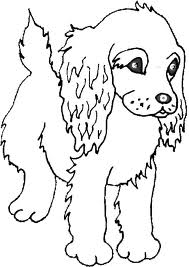 П___СЛ___В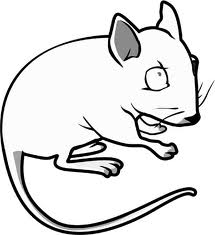 М___Ш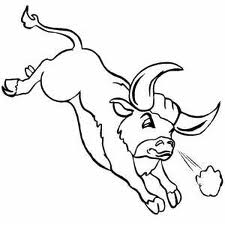 Б___К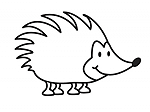 Ј___Ж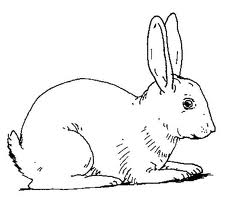 З___ЦР___К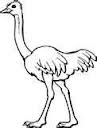 Н___ЈС___М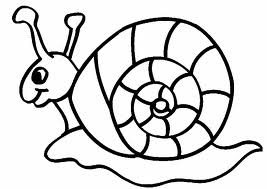 П___Ж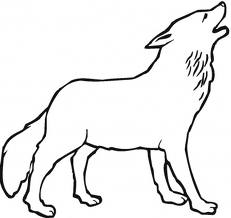 В__КИме и презиме:___________________________________Име и презиме:___________________________________Име и презиме:___________________________________Име и презиме:___________________________________ЖИВОТИЊЕ – Упиши слово које недостајеحیوانات - فضای خالی را با حرف درست پر کنیدЖИВОТИЊЕ – Упиши слово које недостајеحیوانات - فضای خالی را با حرف درست پر کنیدЖИВОТИЊЕ – Упиши слово које недостајеحیوانات - فضای خالی را با حرف درست پر کنیدЖИВОТИЊЕ – Упиши слово које недостајеحیوانات - فضای خالی را با حرف درست پر کنیدПас је човеков најбољи пријатељ.П___СЛ___ВМ___ШБ___КЈ___ЖЗ___ЦР___КН___ЈС___МП___ЖВ__К